Protected Planet Pavilion 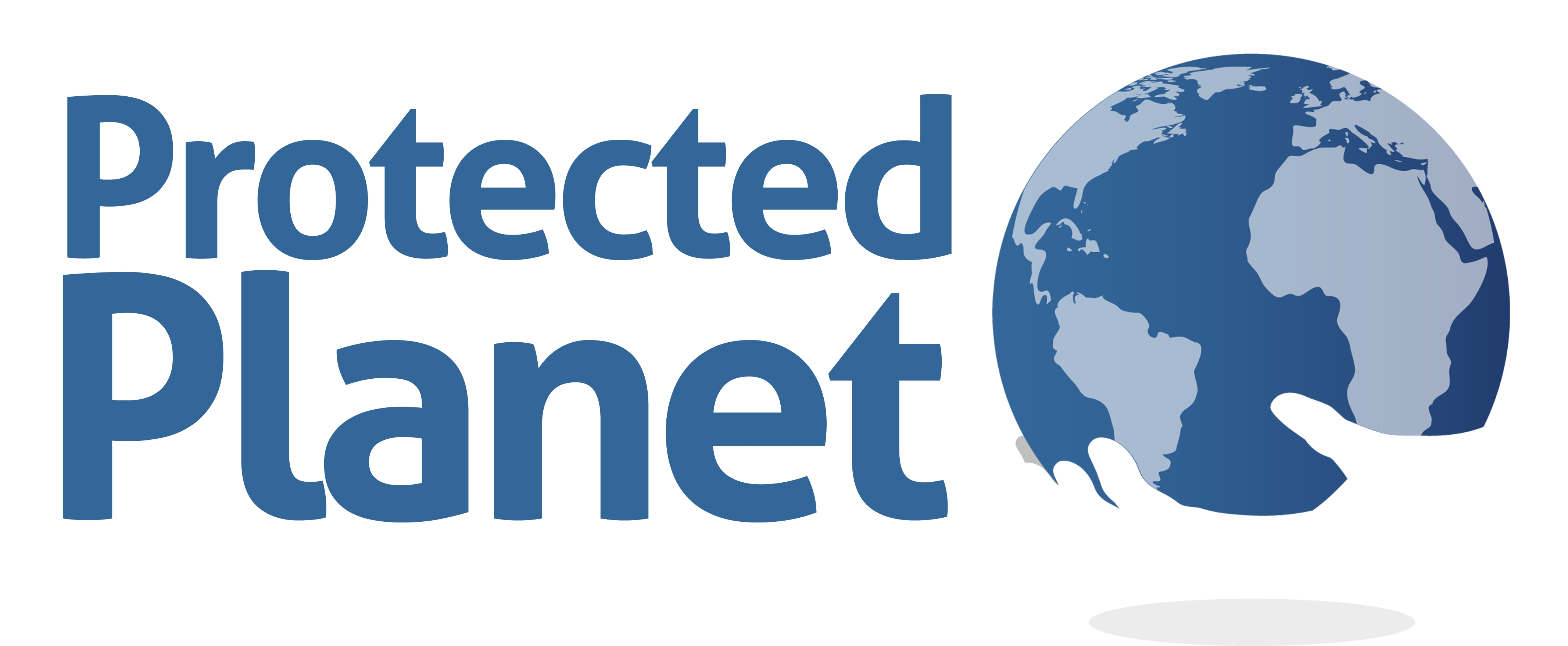 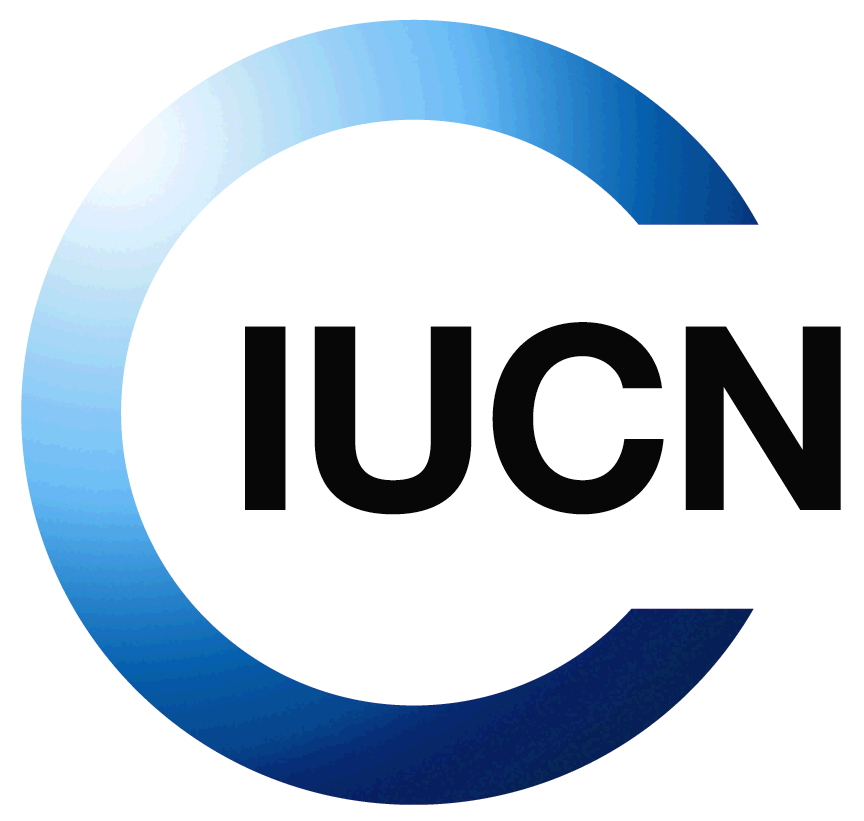 Template for event proposals5 April 2012NB: Please read carefully the Pavilion planning document before completing this template and familiarize yourself with the Pavilion’s slogan, objectives, daily themes and principles for events. Please return the completed template to james.kemsey@iucn.org with subject title “Protected Planet Pavilion proposal” no later than 15th April 2012. Component Programme (Region, Commission, Global Thematic Programme) Lead personDraft Title of EventOn which date would you like your event? 7th October8th October 9th October10th October11th OctoberPreferred time slot (if relevant)Happy HourLunch Forum am or pmAdditional information on this preference: Partners (IUCN programmes/regions, commissions, members other external partners)  Objectives of your eventFormat of eventDo you have resources to cover catering costs?Special requirements or other information (e.g. specific equipment that might be required)